DATENVERARBEITUNG FÜR DIE PRÜFUNG DER UNTERSCHEIDBARKEIT UND DIE ERSTELLUNG VON SORTENBESCHREIBUNGEnvom Verbandsbüro erstelltes DokumentHaftungsausschluss:  dieses Dokument gibt nicht die Grundsätze oder eine Anleitung der UPOV wiederzusammenfassung	Zweck dieses Dokuments ist es, die Entwicklungen betreffend eine etwaige neue Anleitung für Methoden zur Umsetzung von Erfassungen in Noten für die Erstellung von Sortenbeschreibungen für gemessene quantitative Merkmale zur Aufnahme in Dokument TGP/8 über „Datenverarbeitung für die Prüfung der Unterscheidbarkeit und die Erstellung von Sortenbeschreibungen“.	Der TC wird ersucht:a)	zu prüfen, ob das Verbandsbüro ersucht werden soll, zusammen mit den Sachverständigen aus Frankreich, Deutschland, Japan und dem Vereinigten Königreich einen Vorschlag für eine mögliche Aufnahme in Dokument TGP/8 auszuarbeiten, um diesen den TWP und dem TC auf deren Tagungen im Jahr 2020 vorzulegen, wie in Absätzen 19 bis 21 dieses Dokuments dargelegt; undb)	zur Kenntnis zu nehmen, daß die Bemerkungen der TWC auf ihrer Tagung im Jahr 2019 als Ergänzung zu diesem Dokument vorgelegt würden.	Der Aufbau dieses Dokuments ist nachstehend zusammengefaßt:zusammenfassung	1Hintergrund	3zusammenfassung verschiedener Ansätze und Informationen über die Umstände der verwendung der Methoden	3Bemerkungen der Technischen Arbeitsgruppen auf ihren Tagungen im Jahr 2019	4NÄCHSTE SCHRITTE	4ANLAGE I	„Verschiedene Formen, die Sortenbeschreibungen annehmen könnten, und die Bedeutung von Skalenniveaus“, von einem Sachverständigen aus Deutschland erstelltes DokumentANLAGE II	„Zusammenstellung von Erläuterungen zu Methoden für die Erstellung von Sortenbeschreibungen für gemessene Merkmale und Klärung der Unterschiede“, von einem Sachverständigen aus dem Vereinigten Königreich erstelltes DokumentANLAGE III	„Kurze Erläuterung der französischen Methoden zur Erstellung von Sortenbeschreibungen für gemessene Merkmale“, von einem Sachverständigen aus Frankreich erstelltes DokumentANLAGE IV	„Kurze Erläuterung der japanischen Methoden für die Bewertungstabelle zur Erstellung von Sortenbeschreibungen“, von einem Sachverständigen aus Japan erstelltes DokumentANHANG ZU ANLAGE IV „Einführung in die Verwendung des Systems der umfassenden Bewertungstabelle für quantitative Merkmale in Japan“ANLAGE V	„Kurze Erläuterung einiger Methoden aus dem Vereinigten Königreich zur Datenverarbeitung zur Erstellung von Sortenbeschreibungen für gemessene quantitative Merkmale“, von einem Sachverständigen aus dem Vereinigten Königreich erstelltes DokumentANNEX VI	„Datenverarbeitung für (Messungen von) quantitativen Merkmalen bei selbstbefruchtenden Pflanzen für die Prüfung der Unterscheidbarkeit und Sortenbeschreibung“, von einem Sachverständigen aus Deutschland erstelltes Dokument (nur auf Englisch)	In diesem Dokument werden folgende Abkürzungen verwendet:TC:  	Technischer AusschussTC-EDC: Erweiterter RedaktionsausschussTWA:  	Technische Arbeitsgruppe für landwirtschaftliche ArtenTWC:  	Technische Arbeitsgruppe für Automatisierung und ComputerprogrammeTWF:  	Technische Arbeitsgruppe für Obstarten TWO:  	Technische Arbeitsgruppe für Zierpflanzen und forstliche Baumarten TWP:	Technische ArbeitsgruppenTWV:  	Technische Arbeitsgruppe für GemüseartenHintergrund	Der Technische Ausschuss (TC) vereinbarte auf seiner achtundvierzigsten Tagung vom 26. bis 28. März 2012 in Genf, die Erstellung einer allgemeinen Anleitung zur Datenverarbeitung für die Prüfung der Unterscheidbarkeit und die Erstellung von Sortenbeschreibungen auf der Grundlage der in Dokument TC/48/19 Rev. dargelegten Informationen zu prüfen (vergleiche Dokument TC/48/22 „Bericht über die Entschließungen“, Absatz 52).	Der TC stimmte auf seiner zweiundfünfzigsten Tagung vom 14. bis 16. März 2016 in Genf der TWC und der TWA zu, daß die Anleitung zu „Verschiedene Formen, die Sortenbeschreibungen annehmen könnten, und die Bedeutung von Skalenniveaus“, wie in Anlage I dieses Dokuments dargelegt, als Einführung in eine künftige Anleitung zu Datenverarbeitung für die Prüfung der Unterscheidbarkeit und die Erstellung von Sortenbeschreibungen verwendet werden solle (vergleiche Dokument TC/52/29 „Überarbeiteter Bericht“, Absatz 117).	Die TWC prüfte auf ihrer sechsunddreißigsten Tagung vom 2. bis 5. Juli 2018 in Hannover, Deutschland, das Dokument TWC/36/2 „Compilation of explanations on methods for producing varieties descriptions for measured characteristics, and clarification of differences“ und hörte ein Referat von einem Sachverständigen aus dem Vereinigten Königreich, von dem eine Abschrift als Dokument TWC/36/2 Add. bereitgestellt wurde (vgl. Dokument TWC/36/15 „Report“, Absätze 20 bis 23). Die TWC vereinbarte vorzuschlagen, daß Dokument TWC/36/2 vom Technischen Ausschuß als Grundlage für die etwaige Erarbeitung allgemeiner Anleitung zu unterschiedlichen Ansätzen, die für die Umsetzung erfaßter Daten in Noten verwendet werden, geprüft werden sollte. Der Inhalt von Dokument TWC/36/2 ist in den Anlagen II bis V dieses Dokuments wiedergegeben.	Entwicklungen vor dem Jahr 2019 sind in Dokument TC/54/18 „Datenverarbeitung für die Prüfung der Unterscheidbarkeit und die Erstellung von Sortenbeschreibungen“ dargelegt.zusammenfassung verschiedener Ansätze und Informationen über die Umstände der verwendung der Methoden 	Der TC prüfte auf seiner vierundfünfzigsten Tagung vom 29. und 30. Oktober 2018 in Genf Dokument TC/54/18 Corr. „Datenverarbeitung für die Prüfung der Unterscheidbarkeit und die Erstellung von Sortenbeschreibungen“ und die Zusammenfassung verschiedener Ansätze, die von Verbandsmitgliedern zur Umsetzung von Erfassungen in Noten für die Erstellung von Sortenbeschreibungen für gemessene Merkmale verwendet werden, wie in Anlage II dieses Dokuments dargelegt (vergleiche Dokument TC/54/31 „Bericht“, Absätze 225 und 229).	Der TC vereinbarte, Frankreich, Deutschland, Japan und das Vereinigte Königreich zu ersuchen, Informationen über die Umstände vorzulegen, unter denen ihre Methoden geeignet wären, einschließlich der Methode der Vermehrung der Sorte und anderer Faktoren, die bei der Entscheidung, die Methode anzuwenden, herangezogen wurden.	Auf Ersuchen des TC ersuchte das UPOV-Büro die Sachverständigen aus Frankreich, Deutschland, Japan und dem Vereinigten Königreich, Informationen über die Umstände vorzulegen, unter denen ihre Methoden geeignet wären, einschließlich der Methode der Vermehrung der Sorte und anderer Faktoren, die bei der Entscheidung, die Methode anzuwenden, herangezogen wurden. 	Die Informationen, die von den Sachverständigen aus Deutschland, Japan und dem Vereinigten Königreich vorgelegt  wurden, sind in den Beschreibungen der jeweiligen Methoden dargelegt, wie in Anlagen IV und VI dieses Dokuments dargelegt.Bemerkungen der Technischen Arbeitsgruppen auf ihren Tagungen im Jahr 2019	Die TWO, TWV, TWF und TWA nahmen auf ihren Tagungen im Jahr 2019 die Informationen, die in Dokument TWP/3/10 „Data Processing for the Assessment of Distinctness and for Producing Variety Descriptions“ dargelegt sind, zur Kenntnis (vergleiche Dokumente TWO/51/12 „Report“, Absätze 24 bis 26, TWV/53/14 „Report“, Absätze 17 bis 20 und TWF/50/13 „Report“, Absätze 16 bis 19 und TWA/48/9 „Report“, Absätze 23 bis 25).	Die TWV, TWF und TWA nahmen auch die Informationen, die in den Dokumenten TWV/53/12, TWF/50/12 und TWA/48/9 „Additional Information on Data Processing for the Assessment of Distinctness and for Producing Variety Descriptions“ dargelegt sind, zur Kenntnis.	Die TWA nahm zur Kenntnis, daß Softwarepakete, die einige der in Dokument TWP/3/10 dargelegten Methoden enthalten, den Sortenschutzämtern durch UPOV-Mitglieder zur Verfügung stünden, die Informationen in den Dokumenten TGP/8 „Prüfungsanlage und Verfahren für die Prüfung der Unterscheidbarkeit, der Homogenität und der Beständigkeit” und UPOV/INF/16 „Austauschbare Software“ bereitstellten.  	Die TWA vereinbarte, daß ein Flußdiagramm oder ein Entscheidungsbaum die Auswahl einer Methode zur Umsetzung von Erfassungen in Noten erleichtern könnte. Die TWA vereinbarte, den TWC- Sachverständigen aus Frankreich, Deutschland, Japan und dem Vereinigten Königreich vorzuschlagen, die Erstellung eines Flußdiagramms mit den folgenden Elementen als Ausgangspunkt zu prüfen:Vermehrungstyp: selbstbefruchtend; fremdbefruchtendArt der durchzuführenden PrüfungIst eine Serie von Beispielssorten verfügbar, um die Ausprägungsbreite aufzuzeigen (z.B. Noten 3; 5; 7)?Enthält die Vergleichssammlung Sorten, um die volle Ausprägungsbreite eines Merkmals aufzuzeigen (z.B. Noten 1 bis 9)?	Die TWA nahm zur Kenntnis, daß die Republik Korea eine neue Methode zur Umsetzung von Erfassungen in Noten ausarbeitet.	Die Bemerkungen TWC auf ihrer siebenunddreißigsten Tagung vom 14. bis 16. Oktober 2019 in Hangzhou, China, werden als Ergänzung zu diesem Dokument vorgelegt werden.NÄCHSTE SCHRITTE	Der TC könnte prüfen, ob das Verbandsbüro ersucht werden soll, zusammen mit den Sachverständigen aus Frankreich, Deutschland, Japan und dem Vereinigten Königreich einen Vorschlag für eine mögliche Aufnahme in Dokument TGP/8 auszuarbeiten.  	Es wird erwartet, daß der Vorschlag die dargelegten Methoden, die Erläuterungen zu den hauptsächlichen Eigenschaften und die Anforderungen zur Anwendung jeder Methode enthält. Mit diesen Informationen wird vorgeschlagen, ein Flußdiagramm oder einen Entscheidungsbaum auszuarbeiten, wie in Dokument TGP/8, Teil I, Abschnitt 5.4 „Voraussetzungen für die statistischen Verfahren für die Prüfung der Unterscheidbarkeit“ dargelegt, und die folgenden Elemente als Ausgangspunkt zu prüfen.Vermehrungstyp: selbstbefruchtend; fremdbefruchtendArt der durchzuführenden PrüfungIst eine Serie von Beispielssorten verfügbar, um die Ausprägungsbreite aufzuzeigen (z.B. Noten 3; 5; 7)?Enthält die Vergleichssammlung Sorten, um die volle Ausprägungsbreite eines Merkmals aufzuzeigen (z.B. Noten 1 bis 9)?	Der Vorschlag würde den TWP und dem TC auf deren Tagungen im Jahr 2020 vorgelegt werden. Nach der Billigung durch den TC, wahrscheinlich im Jahr 2020, würde der Vorschlag dem CAJ und dem Rat im Jahr 2021 zur Prüfung vorgelegt werden. 	Der TC wird ersucht:zu prüfen, ob das Verbandsbüro ersucht werden soll, zusammen mit den Sachverständigen aus Frankreich, Deutschland, Japan und dem Vereinigten Königreich einen Vorschlag für eine mögliche Aufnahme in Dokument TGP/8 auszuarbeiten, um diesen den TWP und dem TC auf deren Tagungen im Jahr 2020 vorzulegen, wie in Absätzen 19 bis 21 dieses Dokuments dargelegt; undzur Kenntnis zu nehmen, daß die Bemerkungen der TWC auf ihrer Tagung im Jahr 2019 als Ergänzung zu diesem Dokument vorgelegt würden.[Anlagen folgen]VERSCHIEDENE FORMEN, DIE SORTENBESCHREIBUNGEN ANNEHMEN KÖNNTEN, UND DIE BEDEUTUNG VON SKALENNIVEAUSSortenbeschreibungen können je nach Zweck der Beschreibung auf verschiedenen Daten basieren. Für die Prüfung der Unterscheidbarkeit oder im amtlichen Dokument, das die Grundlage für die Erteilung des Schutzes bildet, können verschiedene Sortenbeschreibungen verwendet werden. Wenn Sortenbeschreibungen für die Prüfung der Unterscheidbarkeit verwendet werden, ist es wichtig zu berücksichtigen, auf welchen Daten die Beschreibungen für verschiedene Sorten basieren. Besondere Beachtung ist dem potentiellen Einfluß der Jahre und Standorte beizumessen.Die verschiedenen Formen von Sortenbeschreibungen und ihre Bedeutung für die Prüfung der Unterscheidbarkeit lassen sich gemäß den verschiedenen Verfahrensebenen für die Beobachtung eines Merkmals einstufen. Die Verfahrensebenen sind in Dokument TGP/8: Teil I: DUS-Prüfungsanlage und Datenanalyse, Abschnitt 2 (neu): Zu erfassende Daten (vergleiche Dokument TC/50/5, Anlage II) wie folgt definiert:Tabelle 5: Definition verschiedener Verfahrensebenen zur Betrachtung von MerkmalenDie für die Prüfung der Unterscheidbarkeit maßgeblichenen Verfahrensebenen sind 2 und 3. Ein Vergleich zwischen Sorten in derselben Anbauprüfung (gleiche(s) Jahr(e), gleicher Standort) wird an den in der Anbauprüfung erfaßten tatsächlichen Daten durchgeführt. Dieser Ansatz bezieht sich auf die Verfahrensebene 2. Wenn Sorten nicht in derselben Anbauprüfung angebaut werden, müssen sie auf der Grundlage von Sortenbeschreibungen verglichen werden, die sich auf die Verfahrensebene 3 beziehen. Die Identifikation ähnlicher Sorten, die in den Anbauversuch einbezogen werden sollen („Verwaltung der Sortensammlung“), bezieht sich in der Regel auf die Verfahrensebene 3, während sich die Auswertung der Daten innerhalb des Anbauversuchs auf die Verfahrensebene 2 bezieht.Quantitative Merkmale werden in der Regel durch die Umwelt beeinflußt. Ein effizientes Mittel zur Verringerung des Umwelteinflusses ist die Umsetzung der tatsächlichen Messungen in Noten. Die Noten stellen eine standardisierte Beschreibung von Sorten in bezug auf die Beispielssorten dar (vergleiche Dokument TGP/7). Zudem kann die Vergleichbarkeit von Sortenbeschreibungen für Sorten, die nicht im selben Anbauversuch geprüft werden, verbessert werden, indem eine mittlere Beschreibung über mehrere Wachstumsperioden ermittelt wird. Die mittlere Beschreibung über mehrere Wachstumsperioden am selben Standort kann insbesondere eine repräsentative Beschreibung in bezug auf den Standort bereitstellen. Die Ermittlung einer mittleren Sortenbeschreibung über verschiedene Standorte sollte nur erwogen werden, wenn die Auswirkungen der Standorte gut bekannt sind und Interaktionen Sorte x Standort für alle Merkmale ausgeschlossen werden können. Die Ermittlung mittlerer Beschreibungen über Standorte sollte sich auf Fälle beschränken, in denen diese Bedingungen erfüllt sind.Wenn Sortenbeschreibungen aus verschiedenen Anbauversuchen für die Prüfung der Unterscheidbarkeit verwendet werden – das heißt für die Verwaltung von Sortensammlungen –, ist es wichtig, die Herkunft der unterschiedlichen Sortenbeschreibungen der Kandidatensorte und der allgemein bekannten Sorten zu berücksichtigen. Die Vergleichbarkeit von Sorteneschreibungen wird durch zahlreiche Faktoren beeinflußt, beispielsweise:Auf einem einzigen Jahr oder einem Mittelwert über mehrere Jahre basierende Beschreibung?Auf demselben Standort oder verschiedenen Standorten basierende Beschreibung?Sind die Auswirkungen des unterschiedlichen Standortes bekannt?In bezug auf dieselbe Sortensammlung oder eine Sortensammlung, die eine unterschiedliche Variationsbreite umfaßt, beschriebene Sorten?Die potentielle Verzerrung von Sortenbeschreibungen infolge von Umwelteffekten zwischen Kandidatensorten und Sorten in der Sortensammlung muß im Verfahren der Unterscheidbarkeitsprüfung und insbesondere für die Identifikation allgemein bekannter Sorten, die in den Anbauversuch einzubeziehen sind, berücksichtigt werden.[Anlage II folgt]Zusammenstellung von Erläuterungen zu Methoden für die Erstellung von Sortenbeschreibungen für gemessene Merkmale und KLÄRUNG DER UnterschiedeDieses Dokument enthält eine Zusammenstellung von Erläuterungen zu Methoden für die Erstellung von Sortenbeschreibungen für gemessene Merkmale und eine Klärung der Unterschiede. EINLEITUNGFür Pflanzen mit gemessenen quantitativen Merkmalen, die innerhalb von Sorten variieren, wird die Unterscheidbarkeit im allgemeinen durch den Vergleich von Sortenmittelwerten mittels statistischer Analyse und auf der Grundlage von Daten aus Anbauversuchen über mehrere Jahre oder Wachstumsperioden bestimmt. Da die Merkmalsdaten quantitativ sind, sind die Sortenmittelwerte ebenfalls quantitativ, z. B. in Millimetern gemessen und damit nicht auf einer Skala von 0 bis 9. Um eine Sortenbeschreibung für eine Sorte zu erstellen, werden die Sortenmittelwerte für diese Merkmale in Noten umgewandelt oder umgesetzt.  Dieses Dokument beschreibt die verschiedenen Methoden, die von einigen UPOV-Mitgliedern verwendet werden, um Sortenmittelwerte in Noten für gemessene quantitative Merkmale umzusetzen. Es klärt auch die Unterschiede zwischen den Methoden.Die Erläuterungen von Methoden, die von UPOV-Mitgliedern zur Umsetzung von Messungen in Noten für gemessene quantitative Merkmale eingegangen sind, sind in den Anlagen III bis V dieses Dokuments zusammengestellt. Folgende Tabelle enthält eine Zusammenfassung dieser Methoden.*	Methode hier nicht berücksichtigt, da die Erläuterung der Methode noch nicht eingegangen ist#	Methode hier nicht berücksichtigt, da sich die Methode noch in Entwicklung befindetDies geschieht effektiv durch:Berechnung des Ausprägungsbereichs des Merkmals. Dieser wird dann in Ausprägungsstufen unterteilt, wobei sich jede Ausprägungsstufe auf eine Note bezieht. Dazu werden Merkmalswerte berechnet, die den Grenzwerten der Ausprägungsstufen/Noten entsprechen. Vergleich der Mittelwerte der einzelnen Kandidatensorten mit diesen Grenzwerten, um die Note der Kandidatensorte zu bestimmen.  Die Methoden unterscheiden sich je nach:Anzahl der Sorten und Jahre, die in den Berechnungen und bei der Unterteilung des Ausprägungsbereichs verwendet wirdArt der Berechnung der Merkmalswerte entsprechend den Grenzwerten der Ausprägungsstufen/Noten.  Diese sind in der nachfolgenden Tabelle zusammengefaßt. Für jede Methode wird eine Gleichung für den Merkmalswert angegeben, der der Obergrenze von Ausprägungsstufe/Note i entspricht. Bei allen Methoden ist das Ziel die Erstellung von Noten für eine Kandidatensorte, die über die Zeit im Verhältnis zu den Noten anderer Sorten konstant bleiben. Dies ist notwendig, da diese Methoden bei Pflanzen und Merkmalen verwendet werden, bei denen Sorten aufgrund von Genotyp nach Interaktion mit der Umwelt (GEI) über die Jahre und Standorte hinweg unterschiedliche Werte produzieren. Die Verwendung eines permanenten Standorts für DUS-Anbauversuche als offizieller Testort trägt dazu bei, diesen Effekt abzumildern, ebenso wie die Verwendung von Mittelwerten über mehrere Jahre – je mehr Jahre verwendet werden, desto geringer ist der Einfluss des GEI-Effekts auf die Beschreibung. Dies gilt sowohl für die Mittelwerte, mit denen der Ausprägungsbereich berechnet und in Ausprägungsstufen unterteilt wird, als auch für die Mittelwerte der Kandidatensorte. Je mehr Jahre zur Berechnung und Aufteilung des Ausprägungsbereichs verwendet werden und je mehr Jahre zum Mittelwert der Kandidatensorte beitragen, desto geringer ist die Wahrscheinlichkeit, daß sich die Note der Kandidatensorte im Laufe der Zeit im Vergleich zu den Noten anderer Sorten ändert. Darüber hinaus ermöglicht die Berechnung des Mittelwerts einer Kandidatensorte über die Jahre eine Anpassung aufgrund von Jahreseinflüssen und damit eine bessere Vergleichbarkeit mit den Mittelwerten anderer Sorten.  [Anlage III folgt]KURZE ERLÄUTERUNG DER FRANZÖSISCHEN METHODEN ZUR ERSTELLUNG VON SORTENBESCHREIBUNGEN FÜR GEMESSENE MERKMALEvon einem Sachverständigen aus Frankreich erstelltes DokumentIn Frankreich sind zwei Hauptmethoden zur Erstellung von Sortenbeschreibungen aus Messungen entwickelt worden. Die erste Methode wird hauptsächlich bei landwirtschaftlichen Arten und Gemüsearten verwendet und die zweite hauptsächlich bei Gräsern und einigen weiteren landwirtschaftlichen Arten. Eine dritte Methode kann ausschließlich bei sehr stabilen Merkmalen verwendet werden, die unter kontrollierten Bedingungen erfaßt werden: Sortenbeschreibung gemäß einer festgelegten Skala erstellt.Methode 1Methode 1 gründet auf Erfahrungen mit der Vergleichssortensammlung und Beispielssorten. Sie kann ausschließlich für Arten mit einer lebenden Vergleichssammlung verwendet werden. Der erste Schritt besteht in der Bestimmung des Notenbereichs des Jahres. Dafür, beispielsweise für die Note 5, berechnen wir den Mittelwert des Jahres n aller Vergleichssorten, die im Jahr n-1 die Note 5 bekommen haben. Dieser Mittelwert wird zur Mittelnote 5 für das Jahr n. Daraufhin bestimmen wir die Grenzen der Noten mithilfe dieser einfachen Formel:Maximum (Note 5) = Mittelnote 5 + [Mittelnote 6 – Mittelnote 5] / 2Das Hauptinteresse dieser Methode besteht in der Tatsache, daß mehr Vergleichssorten als nur Beispielssorten berücksichtigt werden. Sie erhöht die Effizienz der Umsetzung von Messungen in Noten. Sie berücksichtigt außerdem den Umwelteinfluß des betrachteten Jahres. Diese Methode wird in Frankreich für verschiedene Arten, wie beispielsweise Mais, Raps oder Lein, verwendet.Methode 2Methode 2 gründet auf einer Regressionsberechnung von einer Serie von Beispielssorten, um die Noten der Kandidatensorten zu bestimmen. Mittelwerte der Beispielssorten werden verwendet, um das folgende Regressionsmodell festzulegen:Y = a + BxY ist die Note der BeispielssorteX ist der Mittelwert der Messung für diese Beispielssorte (ja nach Art kann der Mittelwert das arithmetische Mittel oder der unter Verwendung der COY-Analyse angepaßte Mittelwert sein).Dann wird eine Gleichung für jedes gemessene Merkmal erlangt, was die Berechnung der Noten jeder Kandidatensorte ermöglicht.Die Auswahl der Beispielssorten ist bei dieser Methode entscheidend und es kann schwierig sein, gute Beispielssorten für alle Noten zu finden. Dies ist jedoch eine verläßliche Methode, die eine große Beständigkeit von Beschreibungen und Noten zeigt und die Umweltbedingungen des Jahres berücksichtigt.Diese Methode wird in Frankreich hauptsächlich bei Gräsern und Sonnenblume verwendet.Beispiel für das Merkmal Blütezeit der Sonnenblume:Bei allen Methoden ist die Beurteilung durch den Sachverständigen der Sorte grundlegend für die Validierung der Umsetzung in jedem Jahr und er/sie kann bei Bedarf Anpassungen vornehmen.[Anlage IV folgt]KURZE ERLÄUTERUNG DER JAPANISCHEN METHODEN FÜR DIE BEWERTUNGSTABELLE ZUR ERSTELLUNG VON SORTENBESCHREIBUNGENVon einem Sachverständigen aus Japan erstelltes DokumentDie Messdaten für QN-Merkmale in DUS-Anbauprüfungen werden basierend auf einer Bewertungstabelle in numerische Noten umgesetzt. Die Bewertungstabelle wird mithilfe der Messdaten einer jeweiligen Beispielssorte, die den spezifischen Noten zugeordnet werden und den Bereich jeder Note genau festlegen, erstellt. Im Falle wichtiger Pflanzen haben wir Messdaten aus langjährigen DUS-Anbauprüfungen, die an denselben Orten und unter ähnlichen Umständen und Bedingungen für den Anbau der Pflanzen durchgeführt wurden, gesammelt.Unter diesen Umständen wird die umfassende Bewertungstabelle (FAT) anhand dieser gesammelten Messdaten der Beispielssorte erstellt. Die FAT wird durch den Wachstumsgrad korrigiert, der anhand des Vergleichs mit Messdaten von Beispielssorten aus aktuellen Jahren berechnet wird. 3.	Es müssen ausreichende Daten von Beispielssorten bei den DUS-Anbauprüfungen, die am gleichen Standort und nach der gleichen Methode durchgeführt werden, gesammelt werden; vorzugsweise über mehr als 9 Jahre.4.	Die Methode ist für alle vegetativ vermehrten und samenvermehrten Sorten geeignet. Es ist vorzuziehen, Beispielsorten mit der gleichen Methode der Vermehrung wie die Kandidatensorten in den Anbauversuch einzubeziehen. Die Methode wird hauptsächlich zur Bewertung von QN-Merkmalen bei der DUS-Prüfung von Zierpflanzen oder Gemüsearten eingesetzt.5.	Wenn der Sortentyp unterschiedlich ist (z.B. Schnittblume, Garten oder Topf usw.), ist es notwendig, die umfassende Bewertungstabelle (FAT) für jeden Typ separat zu erstellen, auch wenn die Sorten unter die gleichen Prüfungsrichtlinien fallen.[Anhang folgt]EINFÜHRUNG IN DIE VERWENDUNG DES SYSTEMS DER UMFASSENDEN BEWERTUNGSTABELLE FÜR QUANTITATIVE MERKMALE IN JAPANBewertungstabelleDie Bewertungstabelle dient zur Umsetzung von Messdaten in numerische Noten in DUS-Prüfungen. Jeder Note wurde anhand der Messdaten von Beispielssorten ein „Ausprägungsbereich“ zugewiesen. Tabelle 1. Beispiel für die Bewertungstabelle für das Merkmal ‚Länge der Blattspreite’Da der Anbau dieser Beispielssorten durch die jährliche Klimasituation oder andere Umweltelemente beeinflußt wird, weisen ihre tatsächlichen Messdaten für QN-Merkmale eine gewisse Tendenz zur Fluktuation auf. Üblicherweise wurden eingetragene Sorten als ähnliche Sorten für DUS-Anbauprüfungen verwendet, im Falle eingetragener Sorten als Note 3. Die eingetragene Sorte behält aufgrund der Fluktuation des Abstands zwischen den Messdaten von Beispielssorte A und B nicht immer ihre ursprünglichen Ausprägungsstufen bei, die anhand der obigen Bewertungstabelle eingetragen wurden. Um die Bewertung unveränderlich zu halten, wurde die Bewertungstabelle auf der Grundlage der gesammelten Messdaten von Beispielssorten verbessert.System der umfassenden Bewertungstabelle (FAT)2.1.	UMFASSENDE BEWERTUNGSTABELLE (FAT)Die FAT wird anhand von Durchschnittswerten aus mehr als zehn Jahren als „Anbauprüfungs-Mittelwert“ der Daten von Beispielssorten, denen der „Median“ des Notenbereichs zugeordnet wird, erstellt.Folgende Tabelle wurde anhand der 10-Jahres-Durchschnittswerte von Beispielssorten erstellt.Tabelle 2: Beispiel-FAT für das Merkmal ‘Länge der Blattspreite’FAT ist die Bewertungstabelle, die als Haupttabelle 10-Jahres-Fehler beinhaltet. Normalerweise wird FAT anhand der Daten von Beispielssorten aus dem laufenden Jahr vor der Bewertung der Note für QN-Merkmale konvertiert.Aktuelle Daten aus Anbauprüfungen sollten immer durch Umwandlung der UMFASSENDEN BEWERTUNGSTABELLE (FAT) in eine AKTUELLE BEWERTUNGSTABELLE (CAT) bewertet werden.2.2.	Umwandlung der AKTUELLEN BEWERTUNGSTABELLE (CAT) Für die Umwandlung von FAT in CAT wird eine „Wachstumskennziffer“ wie folgt verwendet.2.2.1.	WachstumskennzifferBeispiel10-Jahres-Mittelwert als „Anbauprüfungs-Mittelwert“ der Blattlänge ist 55mm bei Beispielssorte ADer „Mittelwert im laufenden Jahr“ für Blattlänge ist 52mm für Beispielssorte A. Mittelwert im laufenden Jahr von 52mm/Anbau-Mittelwert von 55mm = 0,95 = „Wachstumskennziffer“2.2.2.	Multiplikation der „Wachstumskennziffer“ Die CAT wird durch Multiplikation der „Wachstumskennziffer“ mit  FAT zur Anpassung an das aktuelle Wachstumsniveau erstellt.2.3	Bedeutung von FAT und CATDie folgende Graphik veranschaulicht die Beziehung zwischen FAT und CAT. FAT wird immer als 1,00 Wachstumskennziffer beibehalten. Die aktuelle Wachstumskennziffer ist jährlich zu berechnen. [Anlage V folgt]Kurze Erläuterung einiger Methoden aus dem Vereinigten Königreich zur Datenverarbeitung zur Erstellung von Sortenbeschreibungen für gemessene quantitative MerkmaleVon Sachverständigen aus dem Vereinigten Königreich erstelltes Dokument1.	Für Merkmale, die quantitativ ausgeprägt sind und innerhalb von Sorten variieren, wird die Unterscheidbarkeit im allgemeinen durch den Vergleich von Sortenmittelwerten mittels statistischer Analyse bestimmt. Solche Merkmale ergeben sich häufig bei fremdbefruchtenden Arten und bei einigen selbstbefruchtenden Arten. Um eine Sortenbeschreibung für eine Sorte zu erstellen, werden die Mittelwerte für diese Merkmale in Noten umgesetzt durch Einteilung der Ausprägungsbreite der Merkmale in Stufen. Wie dies geschieht, hängt von der Pflanze ab. Im Vereinigten Königreich geschieht dies bei Gemüse- und Kräuterpflanzen entweder so, dass die Ausprägungsstufen gleiche Abstände haben, oder anhand eingrenzender Sorten.Methode2.	In vorliegendem Dokument wird erläutert, wie mit gemessenen quantitativen Merkmalen verfahren wird und wie sie zur Erstellung von Sortenbeschreibungen im Vereinigten Königreich für Gemüse- und Kräuterpflanzen benutzt werden.  3.	Bei Gemüse- und Kräuterpflanzen, die mit Ausnahme der Erbse, die selbstbefruchtend ist, überwiegend fremdbefruchtend sind, werden die Prüfungen gemäß der UPOV-Prüfungsrichtlinien durchgeführt.  4.	Für die gemessenen quantitativen Merkmale wird im Rahmen der Unterscheidbarkeitsprüfung COYD auf die Originalmerkmalsskala angewandt.  5.	Zur Erstellung von Sortenbeschreibungen werden anhand der Originalskalen der Merkmale mehrjährige Sortenmittelwerte berechnet. Diese mehrjährigen Mittelwerte werden dann in Noten umgewandelt. Mehrjährige Mittelwerte werden zur Minimierung jeglicher erfassten Variation bei Sorten aufgrund von Unterschieden zwischen den Jahren verwendet. Tatsächlich behalten Vergleichssorten (einschließlich Beispielsorten) Jahr für Jahr dieselbe Note.6.	Für jede Pflanze werden die mehrjährigen Sortenmittelwerte in den Prüfungen aus ihren einjährigen Prüfungsmittelwerten berechnet. Für Kräuterpflanzen werden die letzten zehn Jahre verwendet, während bei Gemüsepflanzen alle Jahre, in denen die Sorten der Beispielsammlung geprüft wurden, einbezogen werden. Da nicht alle Sorten in allen Jahren präsent sind, werden die mehrjährigen Mittelwerte für die einzelnen Jahre, in denen die Sorten präsent waren, anhand der ˈFitted Constantsˈ-Analyse (Verfahren zur Anpassung der Konstanten) angepaßt. Dies erfolgt mit Hilfe des DUSTNT-Moduls FITC in Verbindung mit dem Modul FIND.  7.	Die mehrjährigen Mittelwerte werden unter Verwendung des DUSTNT-Moduls VDES in Noten umgewandelt. Dies läßt zwei Methoden zur Unterteilung der Ausprägungsbreite in Stufen und Noten wie folgt zu, wobei die Anzahl der Stufen der in den UPOV-Prüfungsrichtlinien vorgegebenen Anzahl entspricht:a)	Verwendung eingrenzender Sorten zur Unterteilung der Ausprägungsbreite in Stufen; Die eingrenzenden Sorten werden durch Beurteilung eines Pflanzensachverständigen ausgewählt und basieren auf den Noten für Beispielssorten. Eingrenzende Sorten unterscheiden sich von Beispielssorten. Eine eingrenzende Sorte definiert jeden oberen (oder unteren) Grenzwert der Ausprägungsstufen innerhalb des Ausprägungsbereichs. Im Gegensatz dazu stellt eine Beispielssorte in der Regel die typische oder mittlere Intervallausprägung jeder Ausprägungsstufe innerhalb der Ausprägungsbreite dar.b)	Unterteilung der Ausprägungsbreite der mehrjährigen Mittelwerte der Sorten der Vergleichssammlung in gleichmäßig unterteilte Stufen. Diese Methoden werden jeweils in Abb. 1 und 2 anhand eines Beispiels erläutert. Es ist zu beachten, daß die praktischen Beispiele auf einem künstlichen Datensatz basieren, um die Methode zu veranschaulichen.  8.	Für Gemüsepflanzen mit Ausnahme von Kartoffel wird die Methode b) zur Unterteilung der Ausprägungsbreite in Stufen und Noten und die Methode a) für Kräuterpflanzen verwendet.  9.	Für Kräuterpflanzen wird das DUSTNT-Modul SAME verwendet, um zu prüfen, ob es Sorten mit derselben Sortenbeschreibung gibt.10.	Für Kräuterpflanzen wird zum Auffinden der ähnlichsten Sorten anhand der multivariaten Abstände das DUSTNT-Modul MOST in Verbindung mit den Modulen SSQR und DIST verwendet. Abb 1: Beispiel, das erläutert, wie im Vereinigten Königreich Sortenbeschreibungen von Kräuterpflanzen anhand von eingrenzenden Sorten erstellt werden.Merkmal:  UPOV Nr. 20, Blütenstand: Anzahl der Ährchen (vergleiche TG/4/8)Die fünf Ausprägungsstufen werden für dieses Merkmal anhand folgender eingrenzender Vergleichssorten definiert (in Fettdruck in der Tabelle unten).  Um Noten für die Kandidatensorten (C1…C5) für dieses Merkmal zu erhalten, werden die mehrjährigen Sortenmittelwerte der Kandidaten- und der Vergleichssorten anhand ihrer Jahresmittelwerte mit Hilfe der ˈFitted Constantsˈ Analyse (Verfahren zur Anpassung der Konstanten) berechnet. Die Sortenjahresmittelwerte und die mehrjährigen Sortenmittelwerte, sortiert nach Letzteren, sind unten aufgeführt.  Da die Jahresmittelwerte der Kandidaten C1 und C2 zwischen den Jahresmittelwerten der Sorten R2 und R5 liegen, haben sie Note 2.Da der Jahresmittelwert der Kandidatensorte C3 zwischen den Werten der Sorten R10 und R14 liegt, hat sie Note 4.Da der Jahresmittelwert der Kandidatensorte C4 zwischen den Werten der Sorten R5 und R10 liegt, hat sie Note 3.Da der Jahresmittelwert der Kandidatensorte C5 geringer als der der Sorte R2 ist, hat sie Note 1.Abb. 2: Beispiel, das erläutert, wie im Vereinigten Königreich Sortenbeschreibungen von Erbsen durch die Unterteilung der Ausprägungsbreite in gleichmäßig große Stufen erstellt werdenMerkmal:  UPOV Nr. 15, Nebenblatt: Länge (vergleiche TG/7/10)Um Noten für die Kandidatensorten (C1…C5) für dieses Merkmal zu erhalten, werden die mehrjährigen Mittelwerte der Kandidaten- und Vergleichssorten anhand ihrer Jahresmittelwerte anhand einer ˈFitted Constantsˈ-Analyse errechnet. Die einjährigen Sortenmittelwerte und die mehrjährigen Sortenmittelwerte sind unten, sortiert nach Letzteren, aufgeführt.  Die fünf Stufen für dieses Merkmal sind hier durch Unterteilung der Ausprägungsbreite der mehrjährigen Mittelwerte für die Sorten der Vergleichssammlung in gleichmäßig große Stufen aufgeteilt. Die Ausprägungsbreite ist 109 (= 139 - 30). Also hat jede Stufe eine Breite von 109/5 = 21,8 und die Obergrenzen der Stufen 3, 4, 5 und 6 sind 51,8, 73,6, 95,4 bzw. 117,2.Sind die Sachverständigen der Ansicht, daß die Variationsbreite groß ist, so kann die Skala von 3-7 auf eine Skala von 1-9 ausgeweitet werden.Da die Jahresmittelwerte für die Kandidatensorten C1 und C2 niedriger als 51,8 sind, haben sie Note 3.Da der Jahresmittelwert für die Kandidatensorte C3 zwischen 51,8 und 73,6 liegt, hat sie Note 4.Da der Jahresmittelwert für die Kandidatensorte C4 zwischen 73,6 und 95,4 liegt, hat sie Note 5.Da der Jahresmittelwert für die Kandidatensorte C5 größer ist als 117,2, hat sie Note 7. [Anlage VI folgt]Datenverarbeitung für (Messungen von) quantitativeN MerkmaleN bei selbstbefruchtenden Pflanzen für die Prüfung der Unterscheidbarkeit und SortenbeschreibungVon einem Sachverständigen aus Deutschland erstelltes Dokument (nur auf Englisch)[Ende der Anlage VI und des Dokuments]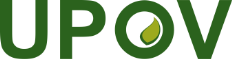 GInternationaler Verband zum Schutz von PflanzenzüchtungenTechnischer AusschussFünfundfünfzigste Tagung
Genf, 28. und 29. Oktober 2019TC/55/13Original:  englischDatum: 8. Oktober 2019VerfahrensebeneBeschreibung der Verfahrensebene1Merkmale, wie sie sich in der Anbauprüfung ausprägen2Daten für die Auswertung von Merkmalen3SortenbeschreibungVerfahrensebeneMessungen(QN)Visuelle Erfassung(QN/QL/PQ)Bemerkung2WerteNotenGrundlage für den Vergleich innerhalb desselben Anbauversuchs3Umsetzung in NotenNotenGleiche Noten wie in Verfahrensebene 1NotenNoten, die sich aus einem Jahr und einem Standort ergeben„Mittlere Sortenbeschreibung“Wenn Sorten in mehreren Anbauversuchen/Jahren/Standorten geprüft werden, können mittlere Sortenbeschreibungen erstellt werden.„Mittlere Sortenbeschreibung“Wenn Sorten in mehreren Anbauversuchen/Jahren/Standorten geprüft werden, können mittlere Sortenbeschreibungen erstellt werden.Grundlage für die Verwaltung der SortensammlungLANDLANDMethode: BeschreibungBei-spiels-sortenBeurtei-lung des Pflanzen-sachver-ständigenAbstands-gleiche StufeFrankreichMethode 1Kombinierte Verwendung von Beispielssorten und einer VergleichssammlungXXFrankreichMethode 2Bereinigte Mittelwerte aus COY-Programm + über Beispielssorten kalibrierte Methode der linearen RegressionXXItalien#Italien#Durchschnittlicher Bereich historischer Mittelwerte + als „Vergleichspunkt“ verwendeter Median + Kalibrierung mit Beurteilung des Pflanzensachverständigen und BeispielssortenXXXDeutschland *Deutschland *Bereinigte Mittelwerte aus COY-Programm + Einteilung gemäß Beispielssorten und Beurteilung des PflanzensachverständigenXXJapanJapanBereinigte umfassende Bewertungstabelle (FAT): Stufen werden mit historischen Daten von Beispielssorten festgelegtXXVereinigte KönigreichMethode 1Bereinigte umfassende Bewertungstabelle (FAT): Stufen werden mit historischen Daten von Beispielssorten festgelegtXVereinigte KönigreichMethode 2Pflanzensachverständige definieren eingrenzende Sorten in Verbindung mit Beispielsorten, deren Mittelwerte über die Jahre zur Eingrenzung jeder Ausprägungsstufe verwendet werden.XXLANDLANDMethode: BeschreibungBerechnungen (Ausprägungsbereich des Merkmals und die Merkmalswerte, die den Grenzwerten der Ausprägungsstufen/Noten entsprechen) basieren aufGleichung für den Merkmalswert Ui der dem oberen Grenzwert von Ausprägungsstufe/Note i entspricht.Anzahl der Jahre, auf der der Mittelwert der Sorte basiertFrankreichMethode 1Kombinierte Verwendung von Beispielssorten und einer VergleichssammlungBereich und Grenzwerte basierend auf Mittelwerten aller Vergleichssorten des laufenden Jahres, die jeder Note im Vorjahr gegeben wurdenWobei der Mittelwert des laufenden Jahres aller Referenzsorten ist, denen im Vorjahr die Note i gegeben wurdelaufendes JahrFrankreichMethode 2Bereinigte Mittelwerte aus COY-Programm + über Beispielssorten kalibrierte Methode der linearen RegressionAusprägungsbereich basierend auf 5-Jahres-Mittelwerten für einen Satz von Beispielsorten. Grenzwerte basierend auf Regressionskoeffizienten ihrer Noten für diese. Wobei  der Schnittpunkt aus der Regression von Noten für einen Satz von Beispielsorten und ihren 5-Jahres-Mittelwerten istund  die Steigung aus der Regression von Noten für einen Satz von Beispielsorten zu ihren 5-Jahres-Mittelwerten ist.2 oder 3 JahreJapanJapanBereinigte umfassende Bewertungstabelle (FAT): Stufen werden mit historischen Daten von Beispielssorten festgelegtAusprägungsbereich basierend auf 10-Jahres-Mittelwerten von Beispielsorten. Grenzwerte proportional zum Mittelwert des laufenden Jahres einer Beispielssorte in Relation zu ihrem 10-Jahres-Mittelwert angepaßtWobei  der Merkmalswert entsprechend dem oberen Grenzwert von Ausprägungsstufe/Note i in der umfassenden Bewertungstabelle (FAT) ist und  der Mittelwert des laufenden Jahres von Beispielssorte A ist.und  der 10-Jahres-Mittelwert von Beispielsorte A istlaufendes Jahr Vereinigtes KönigreichMethode 1Bereinigte umfassende Bewertungstabelle (FAT): Stufen werden mit historischen Daten von Beispielssorten festgelegtAusprägungsbereich und Grenzwerte basierend auf Mittelwerten über beliebige Jahre, in denen Vergleichssorten geprüft wurden Wobei  der höchste mehrjährige Mittelwert einer Vergleichssorte ist und  der niedrigste mehrjährige Mittelwert einer Vergleichssorte istund  die Anzahl der Noten ist2 oder 3 JahreVereinigtes KönigreichMethode 2Pflanzensachverständige bestimmen eingrenzende Sorten, deren mehrjährige Mittelwerte für die Eingrenzung jeder Ausprägungsstufe verwendet werden.Ausprägungsbereich und Grenzwerte basierend auf 10-Jahres-Mittelwerten von (eingrenzenden) VergleichssortenWobei  der 10-Jahres-Mittelwert der eingrenzenden Vergleichssorte für Note i ist2 oder 3 Jahre MerkmalNote123456789Länge der BlattspreiteBereich∼3435∼4445∼5455∼6465∼7475∼8485∼9495∼104105∼mmBeispielBeispiels-sorte ABeispiels-sorte BMerkmalNote123456789Länge der BlattspreiteBereich∼3940∼4950∼5960∼6970∼7980∼8990∼99100∼109110∼Länge der BlattspreiteAbstand10101010101010mmMedian455565758595105mmBeispiels-sorte: Prüfungs-mittel
-werte von 10 JahrenBeispiels-sorte A: 55mmBeispiels-sorte B: 95mmMerkmalNote123456789Länge der BlattspreiteBereich∼3940∼4950∼5960∼6970∼7980∼8990∼99100∼109110∼Länge der BlattspreiteAbstand10101010101010mmMedian455565758595105mmBeispiels-sorte: Prüfungs-mittel
-werte von 10 JahrenBeispiels-sorte A: 55mmBeispiels-sorte B: 95mmMerkmalNote123456789Länge der BlattspreiteBereich∼3839∼4748∼5657∼6667∼7576∼8586∼9596∼105106∼Länge der BlattspreiteAbstand9.59.59.59.59.59.59.5mmMedian435261718191101mmBeispiels-sorte: Prüfungs-mittel
-werte von 10 JahrenBeispiels-sorte A: 52mmBeispiels-sorte B: 91mmVergleichssorteAbgrenzungenR2Obergrenze von Stufe 1R5Untergrenze von Stufe 3R10Obergrenze von Stufe 3R14Untergrenze von Stufe 5Vergleichs-sorteJahresmittelwerteJahresmittelwerteJahresmittelwerteJahresmittelwerteJahresmittelwerteJahresmittelwerteJahresmittelwerteJahresmittelwerteJahresmittelwerteJahresmittelwertemehrjähriger WertNoteVergleichs-sorte12345678910mehrjähriger WertNoteR1***22,423,120,422,823,720,822,321,951R2***23,422,921,721,424,219,523,322,051R3*****22,321,424,620,123,122,202R419,822,122,225,321,820,622,623,621,823,622,322R521,223,123,824,723,723,723,825,321,724,623,553R6****24,623,023,825,022,224,323,623R7*****21,525,924,723,125,223,983R8**25,024,925,023,524,626,022,325,924,343R9*24,325,424,225,723,124,726,223,625,924,563R10*****22,224,826,325,125,624,723R11******25,427,824,627,125,834R1225,127,628,627,028,025,428,527,927,327,327,274R13****28,326,327,730,026,628,427,714R1426,827,528,728,929,328,228,229,827,928,028,325R15****29,528,430,329,927,529,528,995KandidatensorteKandidatensorteC1*******22,922,723,422,572C2*******24,822,323,223,012C3*******27,024,727,425,954C4********22,626,124,473C5********21,022,121,671Jahres-mittelwerte22,324,1724,9925,2725,1223,3624,7525,9323,3725,31Vergleichs-sorteJahresmittelwerteJahresmittelwerteJahresmittelwerteJahresmittelwerteJahresmittelwerteJahresmittelwerteJahresmittelwerteJahresmittelwerteJahresmittelwertemehrjähriger WertNoteVergleichs-sorte123456789mehrjähriger WertNoteR1*****2136222430,03R2***29392939252835,43R3*556568484459562854,74R472617345595268565359,94R5*****6870586068,44R7**7761737280646172,24R8****9610710210191102,76R91211201137811710210910579104,76R10*971129512411011711288108,76R11***12212112810510285117,77R12****11013012910697114,67R13*****132133130112131,27R15*****121155157106139,07Kandidaten-sorteC1******55322743,33C2******55582551,23C3*******464455,74C4*******755475,25C5*******124102123,57Jahres-mittelwerte96,983,990,675,284,480,987,979,464,7